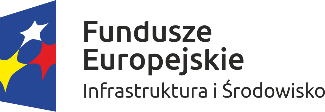 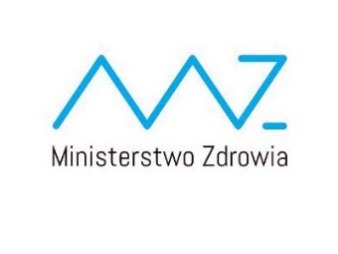 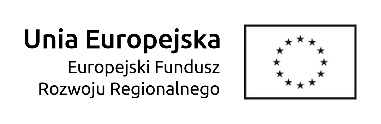 Załącznik nr 1 do SIWZ................................................................					              .......................................................(pieczątka Wykonawcy)							(miejscowość, data)Znak sprawy:06/PN/2020Samodzielny Publiczny Zakład Opieki ZdrowotnejMinisterstwa Spraw Wewnętrznych i Administracji 
w Kielcachul. Wojska Polskiego 5125-375 KielceFORMULARZ OFERTOWY WYKONAWCYW TRYBIE PRZETARGU NIEOGRANICZONEGO O WARTOŚCI SZACUNKOWEJpowyżej kwoty określonej w przepisach wydanych na podstawie art. 11 ust. 8 ustawy PzpWYKONAWCA: Zobowiązania Wykonawcy:Nawiązując do ogłoszenia o zamówieniu publicznym na „Dostawa i montaż kompletnego zestawu rezonansu magnetycznego oraz wykonanie dostosowania wielobranżowego projektu obszaru rezonansu do potrzeb oferowanego urządzenia dla Szpitala Samodzielnego Publicznego Zakładu Opieki Zdrowotnej Ministerstwa Spraw Wewnętrznych i Administracji w Kielcach finansowana z funduszy europejskich w ramach projektu: nr POIS.09.01.00-00-0264/18 pn. „Rozbudowa i doposażenie Samodzielnego Publicznego Zakładu Opieki Zdrowotnej MSWiA w Kielcach celem utworzenia Szpitalnego Oddziału Ratunkowego – I ETAP”nr 06/PN/2020, oferujemy wykonanie zamówienia, zgodnie z wymogami Specyfikacji Istotnych Warunków Zamówienia za cenę:Oświadczam, że:Wykonam zamówienie publiczne w terminie: do 15 listopada 2020 r. Osoby do kontaktów z Zamawiającym:Osoba / osoby do kontaktów z Zamawiającym odpowiedzialne za przygotowanie niniejszej oferty :.......... .......... .......... .......... .......... .......... .......... .....tel. kontaktowy……. mail: ................ .......... ....Osoba / osoby do kontaktów z Zamawiającym odpowiedzialne za wykonanie zobowiązań umowy:.......... .......... .......... .......... .......... .......... .......... .....tel. kontaktowy……mail: .......... .......... ........... Oświadczenia dotyczące postanowień Specyfikacji Istotnych Warunków Zamówienia:Oświadczamy, że zapoznaliśmy się ze specyfikacją istotnych warunków zamówienia, nie wnosimy żadnych zastrzeżeń oraz uzyskaliśmy niezbędne informacje do przygotowania oferty.Oświadczamy, że uważamy się za związanych ofertą przez czas wskazany w specyfikacji istotnych warunków zamówienia.Oświadczamy, że wybór oferty:nie prowadzi do powstania obowiązku podatkowego u zamawiającego prowadzi do powstania obowiązku podatkowego u zamawiającego:Wskazać nazwę (rodzaj) towaru dla których dostawa będzie prowadzić do jego powstania (wskazać wartość podatku) ………………………………………….Oświadczamy, że zaoferowane produkty są dopuszczone do obrotu w Polsce zgodnie                   z obowiązującymi przepisami prawaJednocześnie oświadczamy, że dokumenty dopuszczające do obrotu przedmiot zamówienia udostępnione zostaną na każde wezwanie Zamawiającego, po podpisaniu umowy.Oświadczamy, że załączone do specyfikacji istotnych warunków zamówienia wymagania stawiane wykonawcy oraz postanowienia umowy zostały przez nas zaakceptowane bez zastrzeżeń i zobowiązujemy się w przypadku wyboru naszej oferty do zawarcia umowy                w miejscu i terminie wyznaczonym przez Zamawiającego. Oświadczamy, że zamierzamy powierzyć cześć zamówienia podwykonawcom: TAK / NIE* - wskazać którą część …………………………………………………………………….…………*(niepotrzebne skreślić). 
Wykonawca zamierza powierzyć część zamówienia następującym podwykonawcom (należy podać firmy podwykonawców): …………………………………………………………...Oświadczamy, żeNIE UTAJNIAMY* żadnych informacji zawartych w naszej ofercie;UTAJNIAMY* informacje zawarte w naszej ofercie, które stanowią tajemnice przedsiębiorstwa w zakresie:nazwa utajnionego dokumentu: ……………………………………………………..zakres………………………………………………………………………………….nazwa utajnionego dokumentu: ……………………………………………………….zakres …………………………………………………………………………………W związku z utajnieniem w/w dokumentów oświadczamy, że:wymienione wyżej informacje zostały w naszej firmie objęte ochrona jako nieujawnione, objęta tajemnicą przedsiębiorstwa,informacje te nie były nigdzie jawnie publikowane, nie stanowiły one części materiałów promocyjnych i podobnych, ani nie zapoznawano z nimi innych jednostek gospodarczych i administracyjnych w trybie jawnym,zastrzeżenie niejawności w/w informacji jest nadal ważne,informacje te nie wchodzą w zakres informacji składanych w rejestrach sądowych przez spółki i przedsiębiorstwa, nawet jeśli nasza jednostka nie jest zobowiązana do składania takich dokumentów w sądach rejestrowych.(*) niewłaściwe skreślić Wykonawca jest mikro, małym, średnim przedsiębiorcą – TAK/ NIE* (właściwe zaznaczyć)Na podstawie art. 26 ust. 6 ustawy prawo zamówień publicznych informuję:  dokumenty, oświadczenia (wymienić jakie) : ………………………………………………dostępne są na stronie (podać adres strony internetowej) : ……………………………………….(Zamawiający może samodzielnie pobrać wymagane przez niego dokumenty)   dokumenty, oświadczenia (wymienić jakie) : …………………………………………………dostępne są w dokumentacji przechowywanej przez Zamawiającego w postępowaniu nr (podać numer postępowania): ……………………………………….Dokumenty:Na potwierdzenie spełnienia wymagań do oferty załączam: .......... .......... .......... .......... .......... .......... .......... .......... ..........Inne informacje Wykonawcy: ……………………………………….Imię i nazwisko oraz funkcja osoby, która należy wpisać do umowy jako osobę reprezentującą firmę: Imię i nazwisko oraz adres e-mail ,którą należy wpisać do umowy jako osobę wyznaczoną do kontaktu w ramach usług serwisowych:______________________________			_____________________________Imiona i nazwiska osób 					Czytelne podpisy osób uprawnionych do uprawnionych do reprezentowania Wykonawcy 				reprezentowania WykonawcyNazwa WykonawcySiedzibaNr telefonuNr faksu(podać obowiązkowo)Adres e-mail(podać obowiązkowo)NIPREGONUpełnomocniony przedstawiciel(w załączeniu pełnomocnictwo)1.Wartość netto zł:2.Wartość netto słownie:3.VAT:…… %  kwota:4.Wartość  brutto zł:5.Wartość brutto słownie:6.Okres gwarancji oferowany ( minimum 24 miesiące – zgodnie z załącznikiem nr 4 – Opis przedmiotu zamówienia)  wynosi ................... miesięcy Okres gwarancji oferowany ( minimum 24 miesiące – zgodnie z załącznikiem nr 4 – Opis przedmiotu zamówienia)  wynosi ................... miesięcy Okres gwarancji oferowany ( minimum 24 miesiące – zgodnie z załącznikiem nr 4 – Opis przedmiotu zamówienia)  wynosi ................... miesięcy Imię i nazwiskoFunkcjaImię i nazwiskoAdres e-mail